Il Direttore Marketing Conad ci scrive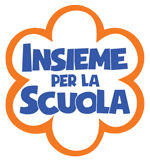 Gentilissimi, 

siamo molto lieti di comunicarvi che lunedì 23 marzo 2015 riparte l'iniziativa Insieme per la Scuola! 
Una raccolta speciale, giunta alla quarta edizione, che permetterà ancora una volta alle Scuole italiane di aggiudicarsi gratuitamente materiali didattici, attrezzature informatiche e multimediali e tanti altri articoli per l'attività scolastica. Un progetto importante e prioritario per Conad, che rinnova così il suo impegno verso i giovani e il mondo dell'istruzione. 
Il progetto si rivolge a tutte le scuole primarie e secondarie di primo grado, pubbliche e private paritarie. 


A partire dal 23 marzo fino al 17 maggio 2015 nei punti vendita ad insegne Conad che espongono il materiale pubblicitario, ogni 15 euro di spesa, insieme a ogni bollino utile a collezionare i libri del programma Scrittori di Classe, verrà consegnato 1 BUONO Insieme per la Scuola. 
I bambini, i ragazzi e le loro famiglie potranno consegnare i BUONI alla scuola prescelta: ogni scuola potrà scegliere all'interno del catalogo (disponibile sul sito www.insiemeperlascuola.it e scaricabile in formato PDF adatto alla stampa) gli articoli desiderati, che riceverà a titolo gratuito. 

Al raggiungimento del numero dei BUONI indicato sul catalogo potrete richiedere i premi scelti, spedendo i BUONI raccolti insieme al Modulo d'ordine che trovate nel sito entro e non oltre il 30 giugno 2015. 

Per ulteriori informazioni potete consultare il sito www.insiemeperlascuola.it, scrivere a info@insiemeperlascuola.it o chiamare il numero verde della Segreteria Organizzativa 800 597622 attivo dal lunedì al venerdì dalle ore 9 alle ore 17. 

Augurandovi di ricevere tutto il materiale di cui la vostra scuola necessita vi porgiamo i più cordiali saluti. 

Per Conad 
Alberto Moretti 
Direttore Marketing Canali Distributivi